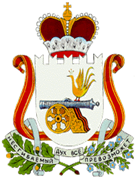 СОВЕТ ДЕПУТАТОВ НОВОСЕЛЬСКОГОСЕЛЬСКОГО ПОСЕЛЕНИЯСМОЛЕНСКОГО РАЙОНА СМОЛЕНСКОЙ ОБЛАСТИР Е Ш Е Н И Еот 30 сентября 2022 года      № 12О внесении изменений в решение Совета депутатов Новосельского сельского поселения Смоленского района Смоленской области от 08.11.2019 г. № 8 «О налоге на имущество физических лиц на территории Новосельского сельского поселения Смоленского района Смоленской области»В целях приведения в соответствие с Налоговым кодексом Российской Федерации, Совет депутатов Новосельского сельского поселения Смоленского района Смоленской области РЕШИЛ:Внести в решение Совета депутатов Новосельского сельского поселения Смоленского района Смоленской области от 08.11.2019 г. № 8 «О налоге на имущество физических лиц на территории Новосельского сельского поселения Смоленского района Смоленской области (с изменениями)» следующие изменения:пункт 1 изложить в следующей редакции: «1.Установить на территории Новосельского сельского поселения Смоленского района Смоленской области налог на имущество физических лиц (далее – налог). Если иное не установлено настоящим пунктом, налоговая база по налогу определяется в отношении каждого объекта налогообложения как его кадастровая стоимость, указанная в Едином государственном реестре недвижимости по состоянию на 1 января года, являющегося налоговым периодом в соответствии со статьей 403 Налогового кодекса Российской Федерации»2) пункт 2 дополнить абзацем следующего содержания:«Налоговая база в отношении объекта налогообложения за налоговый период 2023 года определяется как его кадастровая стоимость, внесенная в Единый государственный реестр недвижимости и подлежащая применению с 1 января 2022 года с учетом особенностей, предусмотренных статьей 403 Налогового кодекса Российской Федерации, в случае, если кадастровая стоимость такого объекта налогообложения, внесенная в Единый государственный реестр недвижимости и подлежащая применению с 1 января 2023 года, превышает кадастровую стоимость такого объекта налогообложения, внесенную в Единый государственный реестр недвижимости и подлежащую применению с 1 января 2022 года, за исключением случаев, если кадастровая стоимость соответствующего объекта налогообложения увеличилась вследствие изменения его характеристик.»2. Опубликовать настоящее решение в газете «Сельская правда».3. Настоящее решение вступает в силу с 1 января 2023 года, но не ранее чем по истечении одного месяца со дня его официального опубликования.Глава муниципального образованияНовосельского сельского поселенияСмоленского района Смоленской области                     И.П.Андреюшкин